Технология сотрудничества,как способ овладения средствами общения и навыками взаимодействия детей со взрослыми и сверстникамиВоспитательЕршова С.А.Сегодня педагогам крайне важно понимать детей с различными особенностями развития, а для этого нужно  быть хорошо подготовленными теоретически и владеть педагогическими и психологическими технологиями. Одним словом, необходимо грамотно сопровождать ребенка в течение всего периода дошкольного детства. Современный дошкольник должен не только усваивать определенный объем знаний, но и уметь сотрудничать, планировать свою деятельность, оценивать результаты работы, работать с разными видами информации, свободно высказывать свое мнение. В связи с этим одним из важных условий воспитания является сотрудничество и взаимодействие воспитателя с детьми. Изучение педагогического опыта дает возможность утверждать, что от установления правильных отношений педагога с воспитанниками, от особенностей его общения с ними во многом зависят эффективность педагогического воздействия на детей. Отличительной чертой сотрудничества является то, что взрослый не подгоняет развитие каждого ребёнка к определённым канонам, а предупреждает возникновение тупиков личностного развития.  В условиях сотрудничества общение с ребенком осуществляется как с полноправным партнером. При такой модели общения воображение детей, их мышление не скованы страхом неудачи, дети чувствуют себя более свободно, уверенно.  Воспитатель в общении с детьми придерживается принципа: «Не рядом и не над, а вместе!». Прежде чем рассказать об использовании технологии сотрудничества, хочется познакомить вас с определением данной технологии.«Сотрудничество — это  идея совместной развивающей деятельности детей и взрослых, скрепленной взаимопониманием, проникновением в духовный мир друг друга, коллективным анализом хода и результатов этой деятельности...»Целью использования данной технологии является формирование и развитие навыков партнерского взаимодействия у детей младшего и старшего дошкольного возраста в непосредственно-образовательной деятельности развивающего цикла.Достижение этой цели предполагается посредством решения следующих задач:Формировать у детей способы взаимодействия в паре, малой группе.Развивать способность к использованию элементов символизации для выражения своих действий.Развивать основы самоконтроля, взаимоконтроля и взаимооценки по результатам деятельности.Основными принципами технологии сотрудничества являются следующие:1. Обучение носит развивающий характер, воспитатель не даёт готовых образцов действия и определений, а стимулирует и направляет детский поиск на решение поставленной проблемы.2. Технология сотрудничества используется на знакомом программном материале, когда дети знакомы со способами решения поставленных задач.3. Эффективным толчком является проблемная ситуация, побуждающая к поиску не только решения задачи, но способов эффективного сотрудничества.4. Поиск решения проблемы происходит при помощи вопросов и ответов педагога и детей, выделяется цель, способы и действия решения задачи, а затем после её достижения подводится итог, т.е. проводится рефлексия.Работа с использованием технологии сотрудничества предполагает последовательное прохождение с детьми следующих этапов:Цель первого этапа работы с детьми – освоение элементарных форм сотрудничества. Данный этап программы реализуется с детьми младшего дошкольного возраста.   В младшем возрасте отношения сотрудничества детей друг с другом стихийно не возникают. Для ее развития необходима помощь взрослого – специальная организация совместной деятельности с постепенным усложнением заданий, где дети осваивают способы взаимодействия. Большие возможности для приобретения дошкольниками опыта взаимодействия с ровесниками имеются в совместной продуктивной деятельности. В ней перед детьми ставится одна общая цель - создать тот или иной вещественный продукт, а процесс его изготовления разделяется на отдельные, но зависимые друг от друга операции. Дошкольники попадают в такие условия, что они должны вступать в отношения сотрудничества - согласования и соподчинения действий. В младшем возрасте можно говорить лишь об элементах технологии сотрудничества. Тем не менее, мы уже приучаем детей к созданию коллективных работ. При показе работ родителям дети с гордостью показывают свой вклад в коллективную работу и говорят: «Вот я!» или «Это я!».Цель второго этапа – освоение правил взаимодействия с взрослым и  сверстниками в процессе сотрудничества. Данный этап программы реализуется с  детьми старшего дошкольного возраста.  В этом возрасте идет работа по развитию навыков взаимодействия детей в паре и в триаде. Новым вводимым элементом технологии сотрудничества на данном этапе является дискуссия, беседа.Цель третьего заключительного этапа (с детьми седьмого года жизни) является обучение детей самостоятельному выбору формы организации в непосредственно образовательной деятельности. Успешной реализации этой задачи способствует соответствующее содержание. Для овладения навыками совместной работы  используются различные дидактические упражнения. Вот пример одного такого упражнения, которое называется «Волшебный ковер-самолет»: дети разделены на микрогруппы.  Каждой микрогруппе предлагается карточка, на которой изображена уменьшенная модель ковра-самолета  - схема с расположенными геометрическими фигурами. Ковер-самолет полетит только тогда, когда будет соответствовать схеме. Детям предлагается:1 ребенок определяет, какие фигуры (форма, цвет) и сколько их необходимо для составления ковра.2 ребенок отсчитывает названное количество фигур.3 ребенок располагает их на большом листе.Затем предлагается совместно проверить правильность выполнения задания. Это упражнение из занятия по формированию элементарных математических представлений. Подобные дидактические упражнения с карточками, схемами можно предлагать детям и на других видах непосредственной образовательной деятельности. Развивающие занятия, включающие технологию сотрудничества, имеют особую структуру:1. Сначала  детям предлагается проблемная ситуация, которая побуждает детей к поиску решения не только поставленной проблемы, но и способов организации для успешного решения, например: «Как мы будем работать? Как легче и быстрее выполнить это задание?»Для поиска решения задачи педагог организует дискуссию, беседу,  в процессе которой каждый ребенок хочет высказаться.  Роль воспитателя здесь:– помочь выделить различные точки зрения и зафиксировать их (т.е. устно или символично обозначить все точки зрения)
– регулировать эмоциональный настрой детей, вводя новые или напоминая правила дискуссии;
– если точек зрения нет, предложить свою (возможно и неверную).Обобщив несколько точек зрения детей, воспитатель объединяет и предлагает проверить, кто прав через реальные действия: «вот попробуем выполнить, и увидим, кто из нас был прав»2. Второй структурный элемент деятельности – определение формы организации детей и воспитателя с детьми для решения задачи. Технология сотрудничества предполагает два вида взаимодействия детей друг с другом.
Это, прежде всего – работа в парах, в которой дошкольники осваивают один из видов сотрудничества: действия по правилу (т.е. разделение материала по какому либо признаку) или по роли (т.е. разделение функций).Другая форма сотрудничества детей – это деятельность в микрогруппах совместно действующих детей.Дети должны понять, что успешность выполнения задания зависят от планирования совместных действий, коллективного замысла будущего продукта, от работы каждого члена группы.3. Третий структурный элемент – непосредственное выполнение задания, воспитатель может включиться в деятельность детей в паре с ребенком, в группе, или самостоятельно у доски, на отдельном материале.4. Четвертый структурный элемент – организация контроля и оценки предполагает действия контроля и оценки.Взаимопроверка и взаимооценка осуществляется при работе детей группами, парами, самостоятельно. Анализу подвергается каждая операция и способ её выполнения.Важным шагом в этом становится обучение детей самооценке. Самооценка предполагает, что ребёнок должен уметь оценивать свои достижения, т.е. определять области своего знания и незнания,
видеть в своем незнании и неумении не зону своего бессилия и беспомощности, а перспективу своего дальнейшего совершенствования.В процессе сотрудничества дошкольники обучаются и другим видам оценки:Перед выполнением задания детям воспитатель предлагает оценить возможный уровень сложности выполнения задания (трудно, легко), то есть происходит прогностическая оценка.После выполнения задания ребёнок подводит итоговую оценку (например, работа прогнозировалась как легкая, а оказалась тяжёлой).В конце деятельности обычно проводится  ретроспективная оценка, осуществляемая после решения задания. С её помощью оценивается, как работала группа или пара (дружно, быстро, правильно выполнили задание и т.д.). Педагог может использовать фразы: «Молодцы, вы без помощи справились…» или «А было бы лучше, если бы…» или «Как вы думаете,  почему ваш ковер-самолет не взлетел…» Также проводится общая итоговая оценка, где педагог выясняет, что было изучено на занятии, какие были трудности, что понравилось больше и т.д. Дети самостоятельно определяют, над какими заданиями им необходимо поработать на следующем занятии.Хочу привести примеры применения технологии сотрудничества в образовательной области «Художественное творчество». Работая в старших группах, мы заметили, что дети с удовольствием откликаются на создание совместных работ, в результате которых они чувствуют значимость каждого ребенка в создании  коллективной работы и понимают, что это общая работа, благодаря усилиям каждого малыша. Приемы, рекомендуемые технологией сотрудничества, помогают детям наглядно увидеть, как можно создать совместную работу. Вот пример: в старшей группе при подготовке к Новому году я предложила детям изготовить красивую цепочку из цветной бумаги для украшения группы. Спрашиваю, как будем работать. Выслушиваю ответы детей. Большинство хотят работать в одиночку и обещают, что сделают самую длинную цепочку. Тогда предлагаю: «Давайте попробуем работать парами. Один из вас будет резать полоски бумаги, другой - склеивать их». Дети с удовольствием трудились. Во время работы общались, помогали друг другу, радовались полученному результату. Особенно довольны были, когда, полюбовавшись на все изготовленные цепочки, я предложила их соединить в одну большую.Наиболее интересны работы, которые предполагают сочетание различных техник изобразительной деятельности на одном и том же занятии. Однако первоначально многим детям это давалось с трудом. Не у всех получалось одинаково хорошо рисовать карандашами и  кистью, резать ножницами и наклеивать детали. А большинство работ предполагает использование практически всех техник изодеятельности. На таких занятиях многие  дети не успевали выполнить свою работу до конца, портили детали, огорчались или просто бросали работу незаконченной, потому что боялись, что у них не получается.Когда я стала проводить такие занятия с применением технологии сотрудничества, то ребята начали распределять обязанности для выполнения работы по умениям партнеров, работы стали более успешны. И что самое важное, многие ребята при выполнении работы вслух рассказывали своему партнеру этапы её выполнения, тем самым объясняя, как правильно это сделать. И уже на следующем занятии, недостаточно умеющий что-то делать хорошо, ребёнок старался это выполнить сам, а его напарник давал ему важные советы и подсказки. Оказалось, что дети, овладевшие необходимыми навыками сотрудничества, могут не только быстро выполнить заданную  работу, но и научить своего не достаточно успешного товарища.Весь процесс работы проходит в обсуждении: обговаривание замысла, распределение материалов, выполнение работы, поскольку технология сотрудничества предполагает обсуждение всех моментов. Ребята разговаривают  между собой и тем самым развивают свои коммуникативные навыки. Наряду с творческими задачами решаются задачи нравственного воспитания, такие как: выбрать место для своей работы на коллективном панно, выполнить работу не мешая друг другу, прийти на помощь товарищу. Таким образом, в процессе реализации данной технологии дети дошкольного возраста овладевают необходимыми навыками взаимодействия меду собой и с педагогом; навыками само и взаимного контроля результатов деятельности; формируется умение отстаивать своё мнение, указывать на ошибки других и исправлять их, развивается умение оценивать свои достижения, используя прогностическую оценку, закладывается основа адекватной самооценки, формируется база учебной деятельности, необходимая детям в школьном обучении, что позволит дошкольникам безболезненно войти в школьную жизнь.Муниципальное бюджетное дошкольное образовательное учреждение «Детский сад № 262»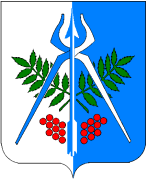 «262-тü номеро нылпи сад» школаозь дышетонъя муниципал коньдэтэн возиськись ужьюрт 